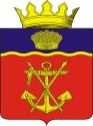 АДМИНИСТРАЦИЯКАЛАЧЁВСКОГО  МУНИЦИПАЛЬНОГО  РАЙОНАВОЛГОГРАДСКОЙ  ОБЛАСТИПОСТАНОВЛЕНИЕОт   03.04.2020 г.       № 258О внесении изменений в постановление администрации Калачевского муниципального района  от 17.03.2020 № 220 «Об усилении санитарно-эпидемиологических мероприятий на территории Калачевского муниципального района»Администрация Калачевского муниципального района постановляет:1. Внести  в постановление администрации Калачевского муниципального района  от 17.03.2020 № 220 «Об усилении санитарно-эпидемиологических мероприятий на территории Калачевского муниципального района»  изменение, изложив его текст в следующей редакции:     «В целях обеспечения санитарно-эпидемиологического благополучия населения Калачевского  муниципального района, недопущения распространения острых респираторных вирусных инфекций в муниципальных образовательных организациях, на основании постановления Губернатора Волгоградской области № 179 от 15.03.2020 г., администрация Калачевского муниципального районапостановляет:1.	Перевести на работу в круглосуточном режиме Оперативный штаб Калачевского муниципального района по реализации мер по предупреждению возникновения и распространения новой коронавирусной инфекции, вызванной 2019-nCoV. 2.	Ввести на территории Калачевского муниципального района Волгоградской области с 16 марта 2020 г. режим повышенной готовности функционирования органов управления, сил и средств системы предупреждения и ликвидации чрезвычайных ситуаций.3.Комитету по образованию администрации Калачевского муниципального района (Борисова О.И.) обеспечить: 3.1. При реализации   программ дошкольного образования, образовательных программ начального общего, основного общего и среднего общего образования, дополнительных общеобразовательных программ:     3.1.1. приостановку с 06 апреля 2020 г. по 30 апреля 2020 г. включительно или до особого распоряжения посещения воспитанниками, учащимися образовательных организаций;    3.1.2.оказание с применением дистанционных технологий педагогическими работниками дошкольных образовательных организаций методической и консультативной помощи родителям (законным представителям) детей, которые являются воспитанниками дошкольных образовательных организаций или дошкольных групп общеобразовательных организаций, по организации деятельности ребенка в домашних условиях в период самоизоляции, в том числе путем использования сайтов в сети «Интернет», социальных сетей и групп в популярных мессенджерах;      3.1.3.реализацию образовательных программ с применением электронного обучения и дистанционных образовательных технологий, посредством освоения образовательных программ на основе индивидуальных учебных планов в порядке, определяемом образовательной организации в режиме нахождения педагогов в условиях домашней самоизоляции;       3.1.4.оказание методической и консультативной помощи родителям (законным представителям) обучающихся в образовательных организаций или дошкольных групп общеобразовательных организаций, по организациях, по организации деятельности обучающегося в домашних условиях в период самоизоляции, в том числе путем использования сайтов в сети «Интернет», социальных сетей и групп в популярных мессенджерах;        3.1.5.реализацию в полном объеме образовательных программ с применением электронного обучения и дистанционных образовательных технологий в соответствии с утвержденными учебными планами, откорректированными рабочими программами и календарным учебным графиком.3.2.Обеспечить выдачу продуктовых наборов обучающимся, имеющим право на обеспечение бесплатным питанием.4. Контроль исполнения постановления возложить на заместителя главы Калачевского муниципального района Подсеваткина С.Г.5.Настоящее  постановление вступает в силу с даты подписания и подлежит опубликованию.»2. Настоящее постановление вступает в силу с даты подписания и подлежит опубликованию.Глава Калачевскогомуниципального района		                                  П.Н.Харитоненко